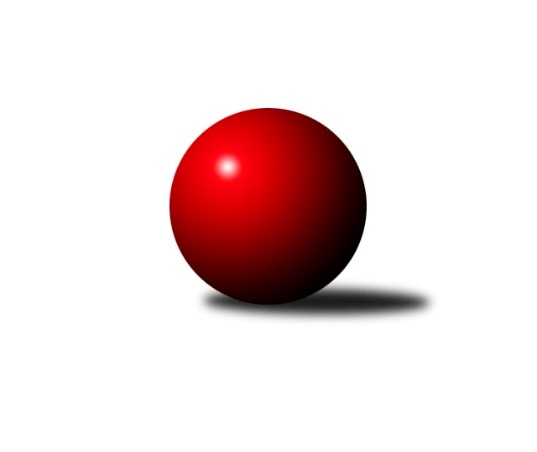 Č.6Ročník 2014/2015	25.10.2014Nejlepšího výkonu v tomto kole: 3579 dosáhlo družstvo: TJ Lokomotiva Česká Třebová3. KLM C 2014/2015Výsledky 6. kolaSouhrnný přehled výsledků:HKK Olomouc ˝B˝	- TJ Sokol Bohumín ˝A˝	7:1	3396:3218	18.0:6.0	25.10.KK Šumperk˝A˝	- TJ Sokol Chvalíkovice ˝A˝	3:5	3114:3124	12.5:11.5	25.10.TJ Sokol Rybník	- SKK Ostrava ˝A˝	5:3	3375:3341	13.5:10.5	25.10.TJ Jiskra Rýmařov ˝A˝	- KK Zábřeh ˝B˝	2:6	3034:3054	12.0:12.0	25.10.TJ Lokomotiva Česká Třebová	- TJ Tatran Litovel ˝A˝	7:1	3579:3417	13.0:11.0	25.10.TJ Sokol Michálkovice ˝A˝	- TJ Unie Hlubina ˝A˝	1.5:6.5	3078:3116	11.0:13.0	25.10.Tabulka družstev:	1.	TJ Lokomotiva Česká Třebová	6	6	0	0	37.0 : 11.0 	87.5 : 56.5 	 3424	12	2.	TJ Tatran Litovel ˝A˝	6	4	1	1	29.0 : 19.0 	78.5 : 65.5 	 3198	9	3.	HKK Olomouc ˝B˝	6	4	0	2	31.0 : 17.0 	79.5 : 64.5 	 3353	8	4.	TJ Sokol Rybník	6	3	1	2	24.0 : 24.0 	68.0 : 76.0 	 3150	7	5.	TJ Sokol Bohumín ˝A˝	6	3	0	3	27.0 : 21.0 	71.5 : 72.5 	 3113	6	6.	TJ Sokol Chvalíkovice ˝A˝	6	3	0	3	23.0 : 25.0 	69.5 : 74.5 	 3197	6	7.	KK Šumperk˝A˝	6	3	0	3	21.0 : 27.0 	70.5 : 73.5 	 3083	6	8.	KK Zábřeh ˝B˝	6	2	1	3	23.0 : 25.0 	74.5 : 69.5 	 3170	5	9.	SKK Ostrava ˝A˝	6	2	0	4	23.0 : 25.0 	74.0 : 70.0 	 3157	4	10.	TJ Unie Hlubina ˝A˝	6	2	0	4	21.5 : 26.5 	66.0 : 78.0 	 3152	4	11.	TJ Jiskra Rýmařov ˝A˝	6	1	1	4	17.5 : 30.5 	70.0 : 74.0 	 3091	3	12.	TJ Sokol Michálkovice ˝A˝	6	1	0	5	11.0 : 37.0 	54.5 : 89.5 	 3036	2Podrobné výsledky kola:	 HKK Olomouc ˝B˝	3396	7:1	3218	TJ Sokol Bohumín ˝A˝	Miroslav Dokoupil	133 	 140 	 140 	128	541 	 2:2 	 509 	 105	148 	 127	129	Pavel Niesyt	Břetislav Sobota	128 	 137 	 152 	150	567 	 4:0 	 527 	 117	132 	 135	143	Štefan Dendis	Kamil Bartoš	150 	 150 	 153 	173	626 	 4:0 	 554 	 131	143 	 141	139	Petr Kuttler	Radek Malíšek	133 	 143 	 140 	134	550 	 3:1 	 545 	 144	138 	 135	128	Lukáš Modlitba	Matouš Krajzinger	160 	 156 	 155 	138	609 	 4:0 	 563 	 141	131 	 154	137	Roman Honl	Milan Sekanina *1	126 	 119 	 129 	129	503 	 1:3 	 520 	 139	125 	 132	124	Fridrich Pélirozhodčí: střídání: *1 od 61. hodu Leopold JašekNejlepší výkon utkání: 626 - Kamil Bartoš	 KK Šumperk˝A˝	3114	3:5	3124	TJ Sokol Chvalíkovice ˝A˝	Miroslav Smrčka	130 	 147 	 107 	131	515 	 1:3 	 547 	 131	132 	 146	138	Jiří Staněk	Adam Běláška	128 	 126 	 148 	122	524 	 3.5:0.5 	 491 	 125	115 	 129	122	David Hendrych	Marek Zapletal	135 	 125 	 130 	138	528 	 3:1 	 510 	 128	140 	 112	130	Vladimír Valenta	Jaromír Rabenseifner	138 	 132 	 129 	139	538 	 3:1 	 517 	 133	124 	 130	130	Jakub Hendrych	Jaroslav Sedlář	131 	 141 	 135 	139	546 	 1:3 	 566 	 148	146 	 137	135	Aleš Staněk	Gustav Vojtek	124 	 113 	 106 	120	463 	 1:3 	 493 	 104	127 	 138	124	Vladimír Kostkarozhodčí: Nejlepší výkon utkání: 566 - Aleš Staněk	 TJ Sokol Rybník	3375	5:3	3341	SKK Ostrava ˝A˝	Václav Kolář	143 	 168 	 139 	172	622 	 3:1 	 554 	 142	142 	 143	127	Dominik Böhm	Jiří Nešický	136 	 146 	 129 	153	564 	 3:1 	 537 	 141	134 	 123	139	Radek Foltýn	Jiří Kmoníček	135 	 129 	 143 	132	539 	 1:3 	 573 	 133	151 	 148	141	Miroslav Pytel	Miroslav Kolář ml.	147 	 150 	 144 	141	582 	 3.5:0.5 	 549 	 144	129 	 135	141	Jiří Trnka	Lukáš Műller *1	117 	 135 	 123 	136	511 	 1:3 	 548 	 147	145 	 131	125	Vladimír Korta	Tomáš Műller	143 	 131 	 145 	138	557 	 2:2 	 580 	 144	163 	 143	130	Petr Holasrozhodčí: střídání: *1 od 61. hodu Miroslav DušekNejlepší výkon utkání: 622 - Václav Kolář	 TJ Jiskra Rýmařov ˝A˝	3034	2:6	3054	KK Zábřeh ˝B˝	Martin Mikeska	129 	 114 	 116 	148	507 	 2:2 	 515 	 125	128 	 120	142	Tomáš Dražil	Jaroslav Heblák	131 	 114 	 125 	123	493 	 2:2 	 511 	 121	142 	 126	122	Jan Körner	Josef Pilatík	116 	 121 	 112 	105	454 	 2:2 	 478 	 131	108 	 139	100	Václav Švub	Štěpán Charník	133 	 142 	 127 	106	508 	 0:4 	 560 	 140	145 	 131	144	Milan Šula	Jaroslav Tezzele	145 	 135 	 129 	133	542 	 4:0 	 461 	 114	116 	 114	117	Jiří Michálek	Milan Dědáček	137 	 142 	 131 	120	530 	 2:2 	 529 	 138	136 	 120	135	Michal Albrechtrozhodčí: Nejlepší výkon utkání: 560 - Milan Šula	 TJ Lokomotiva Česká Třebová	3579	7:1	3417	TJ Tatran Litovel ˝A˝	Petr Holanec	133 	 129 	 141 	138	541 	 0:4 	 583 	 137	156 	 146	144	Jiří Čamek	Jiří Hetych ml.	155 	 157 	 155 	169	636 	 2:2 	 619 	 169	133 	 158	159	Jakub Mokoš	Martin Podzimek	138 	 172 	 149 	142	601 	 2:2 	 568 	 147	134 	 142	145	Jiří Fiala	Rudolf Stejskal	135 	 141 	 139 	143	558 	 2:2 	 548 	 142	130 	 142	134	František Baleka	Pavel Jiroušek	168 	 158 	 169 	157	652 	 4:0 	 549 	 142	143 	 120	144	Miroslav Talášek	Josef Gajdošík	147 	 141 	 161 	142	591 	 3:1 	 550 	 142	155 	 131	122	David Čulíkrozhodčí: Nejlepší výkon utkání: 652 - Pavel Jiroušek	 TJ Sokol Michálkovice ˝A˝	3078	1.5:6.5	3116	TJ Unie Hlubina ˝A˝	Michal Zych	139 	 134 	 122 	129	524 	 2:2 	 535 	 156	128 	 133	118	Michal Hejtmánek	Petr Řepecký	128 	 122 	 121 	118	489 	 2:2 	 489 	 133	126 	 120	110	Petr Chodura	Tomáš Rechtoris	139 	 136 	 132 	140	547 	 4:0 	 487 	 122	132 	 115	118	Michal Zatyko	Petr Jurášek	109 	 111 	 124 	112	456 	 0:4 	 525 	 139	129 	 133	124	František Oliva	Jiří Řepecký	129 	 135 	 139 	109	512 	 2:2 	 525 	 131	113 	 133	148	Vladimír Konečný	Josef Linhart	144 	 130 	 146 	130	550 	 1:3 	 555 	 145	140 	 129	141	Petr Brablecrozhodčí: Nejlepší výkon utkání: 555 - Petr BrablecPořadí jednotlivců:	jméno hráče	družstvo	celkem	plné	dorážka	chyby	poměr kuž.	Maximum	1.	Pavel Jiroušek 	TJ Lokomotiva Česká Třebová	611.25	389.0	222.3	1.2	3/3	(652)	2.	Martin Podzimek 	TJ Lokomotiva Česká Třebová	590.17	385.2	205.0	2.7	3/3	(652)	3.	Jiří Hetych  ml.	TJ Lokomotiva Česká Třebová	585.75	380.6	205.2	2.3	3/3	(636)	4.	Kamil Bartoš 	HKK Olomouc ˝B˝	583.08	379.3	203.8	2.7	3/3	(626)	5.	Miroslav Dokoupil 	HKK Olomouc ˝B˝	568.83	380.2	188.7	5.0	2/3	(588)	6.	Petr Holanec 	TJ Lokomotiva Česká Třebová	567.88	377.5	190.4	4.9	2/3	(579)	7.	Milan Šula 	KK Zábřeh ˝B˝	565.17	373.8	191.4	2.9	4/4	(586)	8.	Matouš Krajzinger 	HKK Olomouc ˝B˝	564.83	373.9	190.9	3.6	3/3	(609)	9.	Jiří Kmoníček 	TJ Lokomotiva Česká Třebová	563.83	387.8	176.0	2.8	3/3	(599)	10.	Milan Sekanina 	HKK Olomouc ˝B˝	561.00	369.5	191.5	3.8	3/3	(614)	11.	Břetislav Sobota 	HKK Olomouc ˝B˝	559.17	381.9	177.3	5.2	3/3	(589)	12.	Aleš Staněk 	TJ Sokol Chvalíkovice ˝A˝	552.63	363.0	189.6	6.8	4/5	(569)	13.	Tomáš Műller 	TJ Sokol Rybník	552.17	363.8	188.4	4.3	3/3	(639)	14.	Jakub Mokoš 	TJ Tatran Litovel ˝A˝	551.13	365.1	186.0	4.5	4/5	(619)	15.	Michal Albrecht 	KK Zábřeh ˝B˝	549.25	362.7	186.6	2.8	4/4	(577)	16.	Václav Kolář 	TJ Sokol Rybník	548.83	361.7	187.2	3.6	3/3	(651)	17.	Vladimír Konečný 	TJ Unie Hlubina ˝A˝	548.63	369.6	179.0	3.3	4/5	(589)	18.	Jiří Staněk 	TJ Sokol Chvalíkovice ˝A˝	548.30	371.2	177.1	5.1	5/5	(604)	19.	Petr Kuttler 	TJ Sokol Bohumín ˝A˝	543.88	363.3	180.6	3.9	2/3	(565)	20.	Dominik Böhm 	SKK Ostrava ˝A˝	543.75	361.7	182.1	4.8	4/4	(570)	21.	František Oliva 	TJ Unie Hlubina ˝A˝	541.10	367.9	173.2	2.9	5/5	(578)	22.	Michal Hejtmánek 	TJ Unie Hlubina ˝A˝	540.50	365.0	175.5	4.8	4/5	(611)	23.	Jakub Hendrych 	TJ Sokol Chvalíkovice ˝A˝	539.30	362.0	177.3	5.2	5/5	(583)	24.	Jan Körner 	KK Zábřeh ˝B˝	539.11	361.3	177.8	5.2	3/4	(592)	25.	David Hendrych 	TJ Sokol Chvalíkovice ˝A˝	538.40	360.4	178.0	4.2	5/5	(599)	26.	Jiří Čamek 	TJ Tatran Litovel ˝A˝	538.30	356.1	182.2	3.8	5/5	(583)	27.	Petr Holas 	SKK Ostrava ˝A˝	538.08	360.9	177.2	3.6	4/4	(580)	28.	Jiří Fiala 	TJ Tatran Litovel ˝A˝	537.50	367.3	170.3	7.1	4/5	(568)	29.	Jaromír Rabenseifner 	KK Šumperk˝A˝	534.33	354.9	179.4	5.1	3/3	(565)	30.	Josef Linhart 	TJ Sokol Michálkovice ˝A˝	533.67	355.5	178.2	3.1	4/4	(561)	31.	Petr Brablec 	TJ Unie Hlubina ˝A˝	533.00	355.8	177.3	5.8	4/5	(555)	32.	David Čulík 	TJ Tatran Litovel ˝A˝	531.80	360.4	171.4	5.8	5/5	(558)	33.	Tomáš Dražil 	KK Zábřeh ˝B˝	530.88	361.1	169.8	7.0	4/4	(594)	34.	Milan Dědáček 	TJ Jiskra Rýmařov ˝A˝	529.75	359.6	170.2	3.4	3/3	(580)	35.	Jaroslav Tezzele 	TJ Jiskra Rýmařov ˝A˝	529.33	361.9	167.4	5.3	3/3	(568)	36.	Miroslav Talášek 	TJ Tatran Litovel ˝A˝	528.75	350.5	178.3	4.5	4/5	(569)	37.	Marek Zapletal 	KK Šumperk˝A˝	527.63	354.8	172.9	2.8	2/3	(546)	38.	Jiří Kmoníček 	TJ Sokol Rybník	525.08	358.8	166.3	4.3	3/3	(563)	39.	Roman Honl 	TJ Sokol Bohumín ˝A˝	524.42	353.2	171.3	5.3	3/3	(563)	40.	Jiří Trnka 	SKK Ostrava ˝A˝	523.50	353.5	170.0	2.8	4/4	(549)	41.	Jiří Michálek 	KK Zábřeh ˝B˝	522.67	359.3	163.3	5.7	3/4	(563)	42.	Tomáš Rechtoris 	TJ Sokol Michálkovice ˝A˝	522.58	351.0	171.6	4.4	4/4	(551)	43.	Radek Hendrych 	TJ Sokol Chvalíkovice ˝A˝	522.00	353.5	168.5	5.3	4/5	(599)	44.	Lukáš Műller 	TJ Sokol Rybník	521.00	350.8	170.3	12.5	2/3	(574)	45.	Vladimír Korta 	SKK Ostrava ˝A˝	520.50	345.0	175.5	4.7	4/4	(548)	46.	Rudolf Stejskal 	TJ Lokomotiva Česká Třebová	520.33	359.2	161.2	5.3	3/3	(558)	47.	Lukáš Modlitba 	TJ Sokol Bohumín ˝A˝	520.11	354.7	165.4	6.9	3/3	(545)	48.	Miroslav Kolář ml. 	TJ Sokol Rybník	518.89	355.2	163.7	8.2	3/3	(582)	49.	Petr Matějka 	KK Šumperk˝A˝	518.83	351.8	167.0	3.7	3/3	(535)	50.	Václav Švub 	KK Zábřeh ˝B˝	518.25	350.9	167.3	3.8	4/4	(568)	51.	Ladislav Janáč 	TJ Jiskra Rýmařov ˝A˝	517.00	340.0	177.0	4.7	3/3	(601)	52.	Miroslav Smrčka 	KK Šumperk˝A˝	516.75	342.5	174.3	3.9	3/3	(543)	53.	František Baleka 	TJ Tatran Litovel ˝A˝	516.00	349.0	167.0	5.8	4/5	(548)	54.	Jiří Nešický 	TJ Sokol Rybník	514.88	360.3	154.6	6.0	2/3	(580)	55.	Michal Zych 	TJ Sokol Michálkovice ˝A˝	514.75	354.8	160.0	5.6	4/4	(547)	56.	Štefan Dendis 	TJ Sokol Bohumín ˝A˝	514.75	358.9	155.8	6.2	3/3	(530)	57.	Adam Běláška 	KK Šumperk˝A˝	513.75	344.8	169.0	5.8	2/3	(524)	58.	Pavel Niesyt 	TJ Sokol Bohumín ˝A˝	513.67	357.5	156.2	8.0	3/3	(532)	59.	Štěpán Charník 	TJ Jiskra Rýmařov ˝A˝	511.50	347.5	164.0	9.3	2/3	(524)	60.	Vladimír Valenta 	TJ Sokol Chvalíkovice ˝A˝	511.40	347.2	164.2	7.6	5/5	(550)	61.	Radek Foltýn 	SKK Ostrava ˝A˝	510.63	358.1	152.5	9.6	4/4	(537)	62.	Jaroslav Klekner 	TJ Unie Hlubina ˝A˝	510.38	345.6	164.8	8.1	4/5	(531)	63.	Jaroslav Sedlář 	KK Šumperk˝A˝	510.25	348.3	161.9	6.8	3/3	(546)	64.	Fridrich Péli 	TJ Sokol Bohumín ˝A˝	510.11	344.8	165.3	7.3	3/3	(521)	65.	Petr Řepecký 	TJ Sokol Michálkovice ˝A˝	509.78	356.4	153.3	6.0	3/4	(550)	66.	Václav Rábl 	TJ Unie Hlubina ˝A˝	507.75	349.0	158.8	5.8	4/5	(570)	67.	Jaroslav Heblák 	TJ Jiskra Rýmařov ˝A˝	505.25	353.9	151.3	8.8	3/3	(543)	68.	Aleš Kohutek 	TJ Sokol Bohumín ˝A˝	503.50	343.0	160.5	3.0	2/3	(542)	69.	Miroslav Dušek 	TJ Sokol Rybník	502.50	354.5	148.0	6.5	2/3	(517)	70.	Josef Pilatík 	TJ Jiskra Rýmařov ˝A˝	499.92	345.6	154.3	6.9	3/3	(539)	71.	Petr Chodura 	TJ Unie Hlubina ˝A˝	497.13	344.1	153.0	9.1	4/5	(527)	72.	Jiří Řepecký 	TJ Sokol Michálkovice ˝A˝	485.75	334.3	151.4	9.3	4/4	(512)	73.	Gustav Vojtek 	KK Šumperk˝A˝	482.89	342.8	140.1	8.0	3/3	(544)	74.	Josef Jurášek 	TJ Sokol Michálkovice ˝A˝	475.38	333.9	141.5	8.8	4/4	(511)		Josef Gajdošík 	TJ Lokomotiva Česká Třebová	574.25	377.3	197.0	2.8	1/3	(591)		Josef Karafiát 	KK Zábřeh ˝B˝	560.00	382.0	178.0	6.0	1/4	(560)		Radek Malíšek 	HKK Olomouc ˝B˝	559.33	371.7	187.7	4.7	1/3	(581)		Miroslav Pytel 	SKK Ostrava ˝A˝	549.00	366.5	182.5	6.0	2/4	(573)		Dušan Říha 	HKK Olomouc ˝B˝	541.00	350.0	191.0	3.0	1/3	(541)		Kamil Axman 	TJ Tatran Litovel ˝A˝	526.33	351.0	175.3	3.3	3/5	(597)		Leopold Jašek 	HKK Olomouc ˝B˝	524.00	344.0	180.0	7.0	1/3	(524)		Jan Pavlosek 	SKK Ostrava ˝A˝	519.00	362.0	157.0	1.0	1/4	(519)		Josef Mikeska 	TJ Jiskra Rýmařov ˝A˝	517.00	349.0	168.0	4.5	1/3	(522)		Vladimír Kostka 	TJ Sokol Chvalíkovice ˝A˝	515.00	357.7	157.3	9.2	3/5	(548)		Petr Axman 	TJ Tatran Litovel ˝A˝	507.50	348.8	158.8	5.8	2/5	(510)		Martin Mikeska 	TJ Jiskra Rýmařov ˝A˝	507.00	339.0	168.0	5.0	1/3	(507)		Michal Zatyko 	TJ Unie Hlubina ˝A˝	504.00	332.7	171.3	6.7	3/5	(518)		Miroslav Štěpán 	KK Zábřeh ˝B˝	503.00	332.0	171.0	6.0	1/4	(503)		Václav Čamek 	KK Zábřeh ˝B˝	485.50	349.5	136.0	12.5	2/4	(513)		Pavel Gerlich 	SKK Ostrava ˝A˝	479.67	325.0	154.7	5.3	1/4	(522)		Marek Hampl 	TJ Jiskra Rýmařov ˝A˝	478.00	330.0	148.0	14.0	1/3	(478)		Petr Chlachula 	TJ Jiskra Rýmařov ˝A˝	472.00	341.0	131.0	13.0	1/3	(472)		Petr Jurášek 	TJ Sokol Michálkovice ˝A˝	456.00	327.0	129.0	10.0	1/4	(456)		Oldřich Bidrman 	TJ Sokol Michálkovice ˝A˝	406.00	294.0	112.0	20.0	1/4	(406)Sportovně technické informace:Starty náhradníků:registrační číslo	jméno a příjmení 	datum startu 	družstvo	číslo startu
Hráči dopsaní na soupisku:registrační číslo	jméno a příjmení 	datum startu 	družstvo	Program dalšího kola:7. kolo1.11.2014	so	10:00	SKK Ostrava ˝A˝ - HKK Olomouc ˝B˝	1.11.2014	so	10:00	TJ Tatran Litovel ˝A˝ - KK Šumperk˝A˝	1.11.2014	so	14:00	TJ Sokol Bohumín ˝A˝ - TJ Jiskra Rýmařov ˝A˝	1.11.2014	so	14:00	TJ Sokol Chvalíkovice ˝A˝ - TJ Sokol Michálkovice ˝A˝	1.11.2014	so	15:30	KK Zábřeh ˝B˝ - TJ Lokomotiva Česká Třebová	1.11.2014	so	15:30	TJ Unie Hlubina ˝A˝ - TJ Sokol Rybník	Nejlepší šestka kola - absolutněNejlepší šestka kola - absolutněNejlepší šestka kola - absolutněNejlepší šestka kola - absolutněNejlepší šestka kola - dle průměru kuželenNejlepší šestka kola - dle průměru kuželenNejlepší šestka kola - dle průměru kuželenNejlepší šestka kola - dle průměru kuželenNejlepší šestka kola - dle průměru kuželenPočetJménoNázev týmuVýkonPočetJménoNázev týmuPrůměr (%)Výkon6xPavel JiroušekČ. Třebová6524xPavel JiroušekČ. Třebová114.626525xJiří Hetych ml.Č. Třebová6362xKamil BartošOlomouc B114.116264xKamil BartošOlomouc B6263xJiří Hetych ml.Č. Třebová111.816363xVáclav KolářRybník6221xMatouš KrajzingerOlomouc B111.016091xJakub MokošLitovel6192xMilan ŠulaZábřeh B110.055602xMatouš KrajzingerOlomouc B6092xAleš StaněkChvalíkov. A109.87566